Фоторепортаж                                                                                                                                                                           о проведении физкультурной минутки в рамках Дня здоровья,                                                                              для детей второй группы раннего возраста                                                                         в рамках дистанционного взаимодействия                                                                                с семьями воспитанников в период САМОИЗОЛЯЦИИ,                                                                             «Эй, лежебоки, ну-ка ВСТАВАЙТЕ….» 14.04.2020г.                                                                                                            Шилова Ирина Александровна, воспитатель                                                         высшей  квалификационной категории;                                                                                Алексеева Елена Викторовна, воспитатель                                                              высшей  квалификационной категории  Цель: активное изменение деятельности детей и взрослых, ослабление наступающего утомления.Задачи: - активно взаимодействовать с семьёй;- снять усталость и напряжение;- внести эмоциональный заряд;- совершенствовать общую моторику;- выработать четкие координированные действия во взаимосвязи с речью.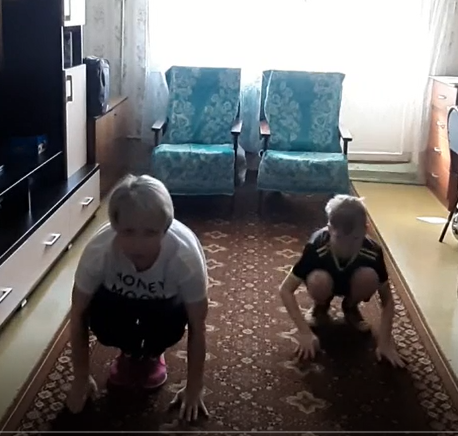 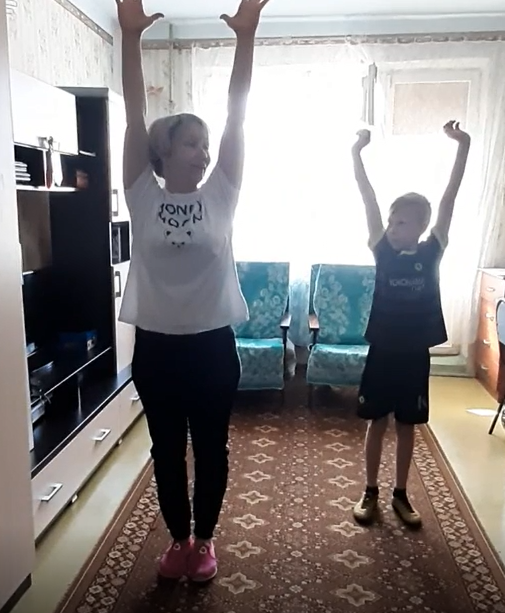 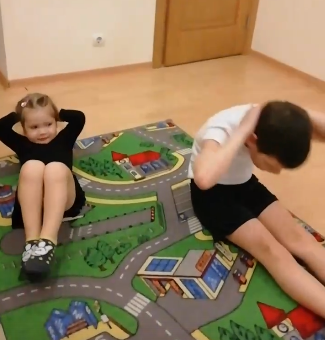 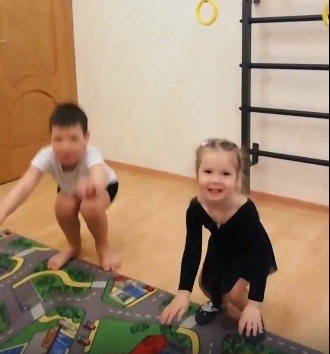 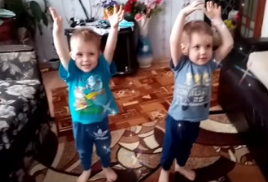 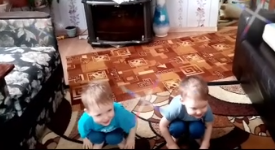 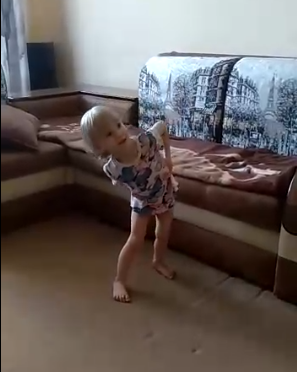 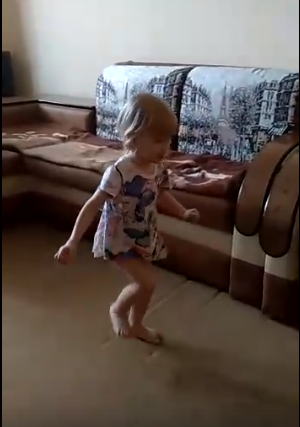 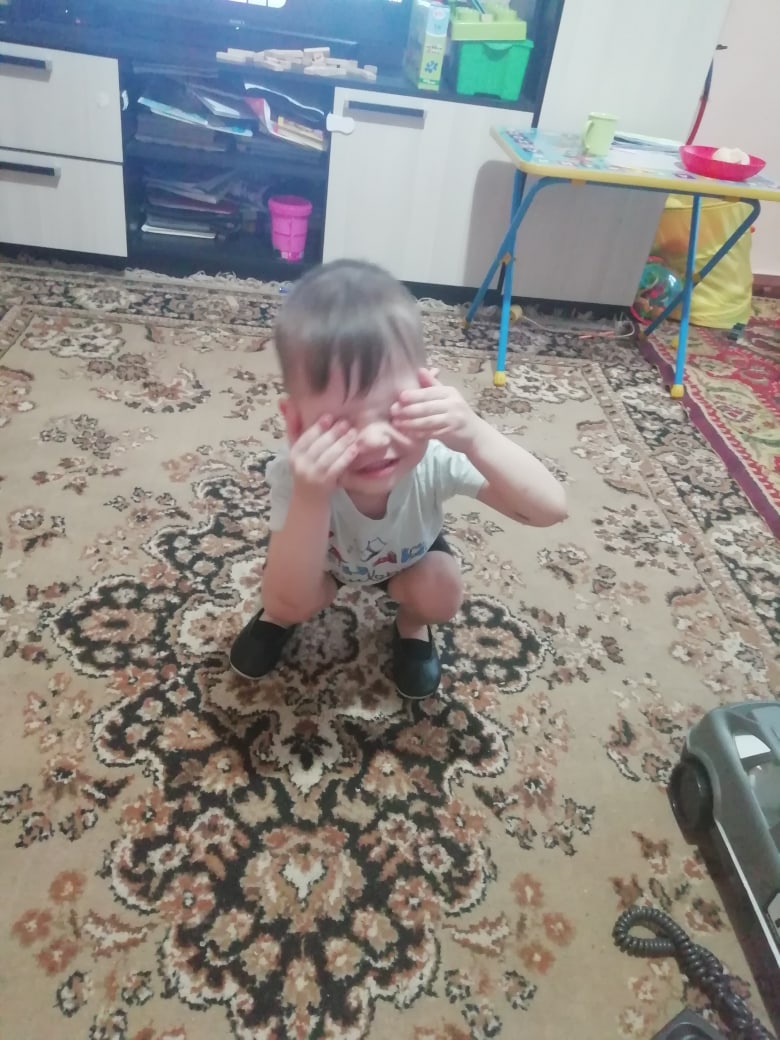 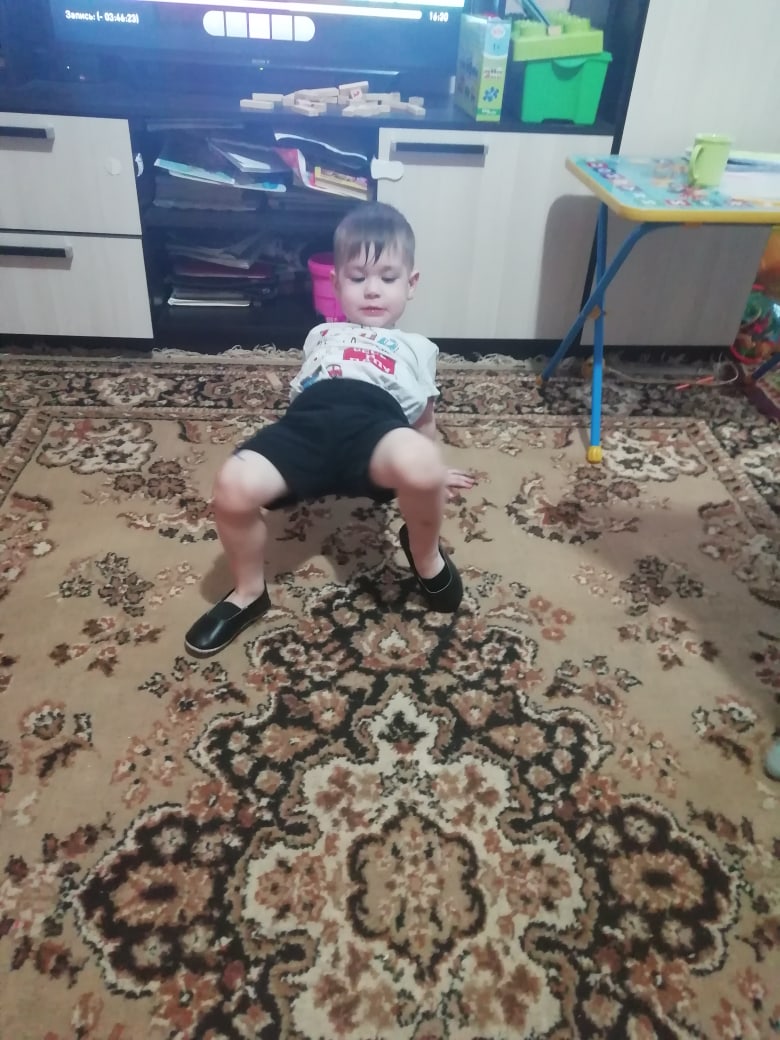 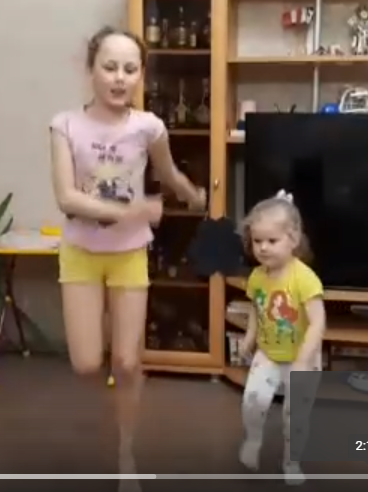 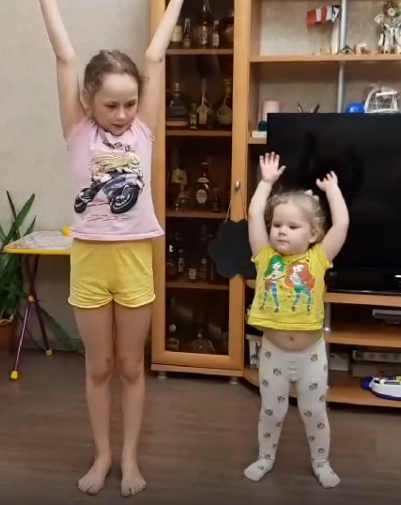 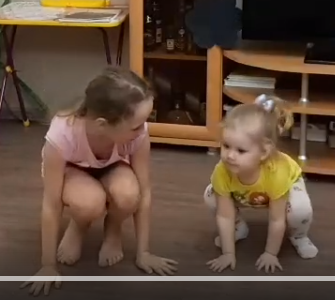 